2027 Cyprus Holidays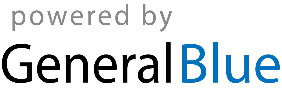 Cyprus 2027 CalendarCyprus 2027 CalendarCyprus 2027 CalendarCyprus 2027 CalendarCyprus 2027 CalendarCyprus 2027 CalendarCyprus 2027 CalendarCyprus 2027 CalendarCyprus 2027 CalendarCyprus 2027 CalendarCyprus 2027 CalendarCyprus 2027 CalendarCyprus 2027 CalendarCyprus 2027 CalendarCyprus 2027 CalendarCyprus 2027 CalendarCyprus 2027 CalendarCyprus 2027 CalendarCyprus 2027 CalendarCyprus 2027 CalendarCyprus 2027 CalendarCyprus 2027 CalendarCyprus 2027 CalendarJanuaryJanuaryJanuaryJanuaryJanuaryJanuaryJanuaryFebruaryFebruaryFebruaryFebruaryFebruaryFebruaryFebruaryMarchMarchMarchMarchMarchMarchMarchMoTuWeThFrSaSuMoTuWeThFrSaSuMoTuWeThFrSaSu123123456712345674567891089101112131489101112131411121314151617151617181920211516171819202118192021222324222324252627282223242526272825262728293031293031AprilAprilAprilAprilAprilAprilAprilMayMayMayMayMayMayMayJuneJuneJuneJuneJuneJuneJuneMoTuWeThFrSaSuMoTuWeThFrSaSuMoTuWeThFrSaSu12341212345656789101134567897891011121312131415161718101112131415161415161718192019202122232425171819202122232122232425262726272829302425262728293028293031JulyJulyJulyJulyJulyJulyJulyAugustAugustAugustAugustAugustAugustAugustSeptemberSeptemberSeptemberSeptemberSeptemberSeptemberSeptemberMoTuWeThFrSaSuMoTuWeThFrSaSuMoTuWeThFrSaSu1234112345567891011234567867891011121213141516171891011121314151314151617181919202122232425161718192021222021222324252626272829303123242526272829272829303031OctoberOctoberOctoberOctoberOctoberOctoberOctoberNovemberNovemberNovemberNovemberNovemberNovemberNovemberDecemberDecemberDecemberDecemberDecemberDecemberDecemberMoTuWeThFrSaSuMoTuWeThFrSaSuMoTuWeThFrSaSu1231234567123454567891089101112131467891011121112131415161715161718192021131415161718191819202122232422232425262728202122232425262526272829303129302728293031Jan 1	New Year’s DayJan 6	EpiphanyMar 15	Ash SundayMar 16	Clean MondayMar 25	Annunciation, Anniversary of 1821 RevolutionApr 1	Cyprus National DayApr 30	Good FridayMay 1	Labour DayMay 2	Easter SundayMay 3	Easter MondayMay 9	Mother’s DayJun 20	PentecostAug 15	AssumptionOct 1	Cyprus Independence DayOct 28	National HolidayDec 25	Christmas DayDec 26	Boxing Day